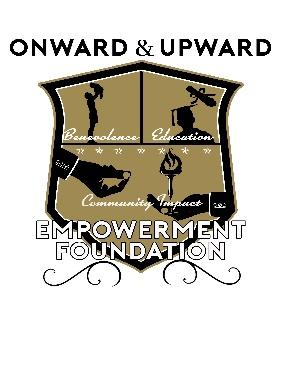 Onward & Upward Empowerment Foundation2023 Mark Saunders ScholarshipAPPLICATIONThe purpose of this scholarship is to provide assistance for college students that may be experiencing challenges during their current semester.  This scholarship is intended for student who are originally from the Dallas-Fort Worth metropolitan area.  Student may also apply if there are currently attending college in the area.  A short application is required to apply for this scholarship.  Interested students can request and application at: OUEmpowerment@gmail.com.   Access to the application can also be found at:  oauef.org.   Part I: Educational and Personal InformationSection A. Student InformationStudent’s Name _______________________________________________________________________Please print	Last				First				MiddleSex____ Classification_____ Birth Date ___/___/___  				 Home Address_____________________________________________ Phone _____________________		Street____________________________________________________________________________________          City						State				Zip											Page 2Student’s e-mail (Please print)____________________________________________________________Name of College_______________________________________ Phone__________________________School Address____________________________________________County ______________________	Street__________________________________________________________        City						State				ZipIs the student a minority? Yes_____ No_____This information is requested to help assure equal admission opportunity for all candidates.  Part III: Educational and Personal Information (continued)Desired Degree___________________________________________________Part II. Student RequestTo be completed by Student:Applicants are to submit a brief description of their current need.  Please keep response to 400-500 words in length that (a) describes any challenges you may be encountering and (b) identifies what funds will be used for if approved.  Please type your response on a separate sheet and attach it to this application										Page 3Part III: School InformationSection A. School Record  Student’s grade point average: ______________ (Use 4-point scale)Anticipated year and month of College graduation: Year__________ Month______________Section B. ReferralPlease advise how you learned about this Scholarship._______________________________________________	 For more information, contact:Chris JonesSecretaryOnward & Upward Empowerment Foundation504-256-7358		e-mail: OUEmpowerment@gmail.com